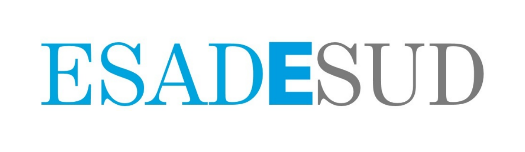 SUD VOLUNTEERINGCatalà:Actualment estem en procés de reforma del lloc Web. Per a més informació, posa’t en contacte amb sud@esade.edu.Castellano:Actualmente estamos en proceso de reforma del sitio Web. Para más información, ponte en contacto con sud@esade.eduEnglish:We are currently in the process of revamping the website. For more information, please contact sud@esade.eduGràcies!       ¡Gracias!       Thank You! 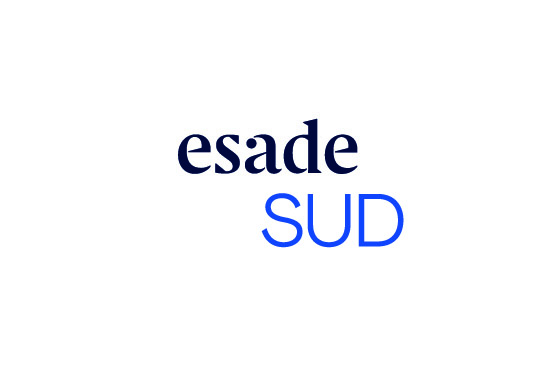 